Precious metals: on the edge of a recovery										February 5th, 2014IntroductionAfter a 2 and a half consolidation, it looks like precious metals have entered in a bottoming process, says Cyril Berkouk of Trading Central. Technical indicators are showing reversal signs while a bullish pattern is taking shape. Furthermore, short contracts on CFTC are at a record high providing a very interesting situation from a contrarian point of view.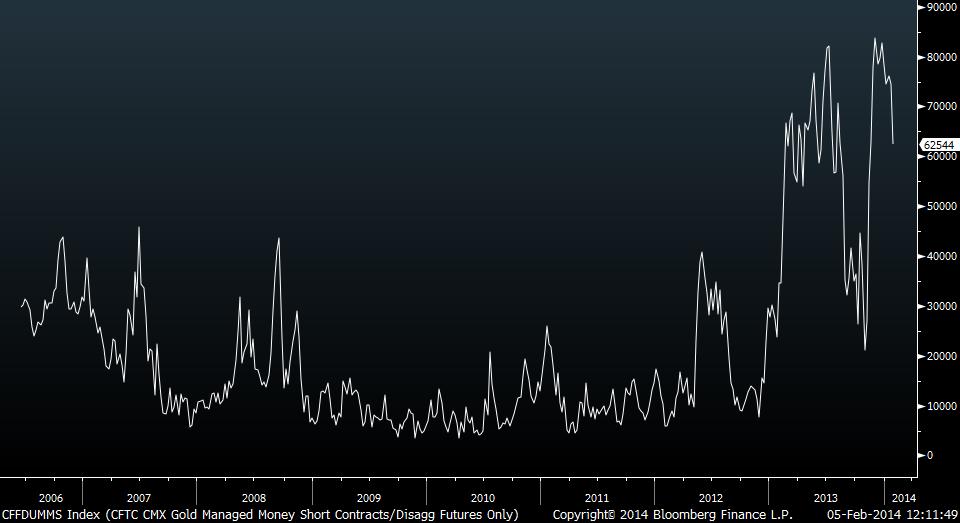 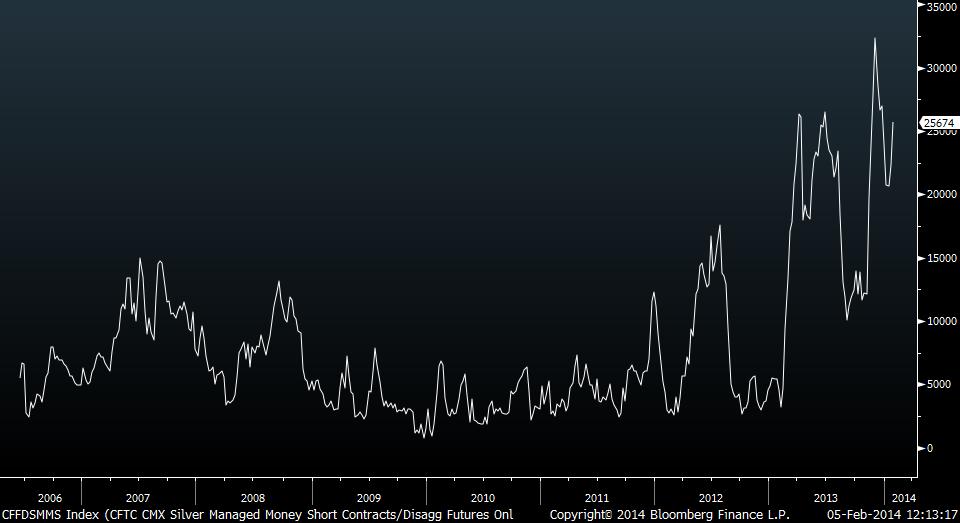 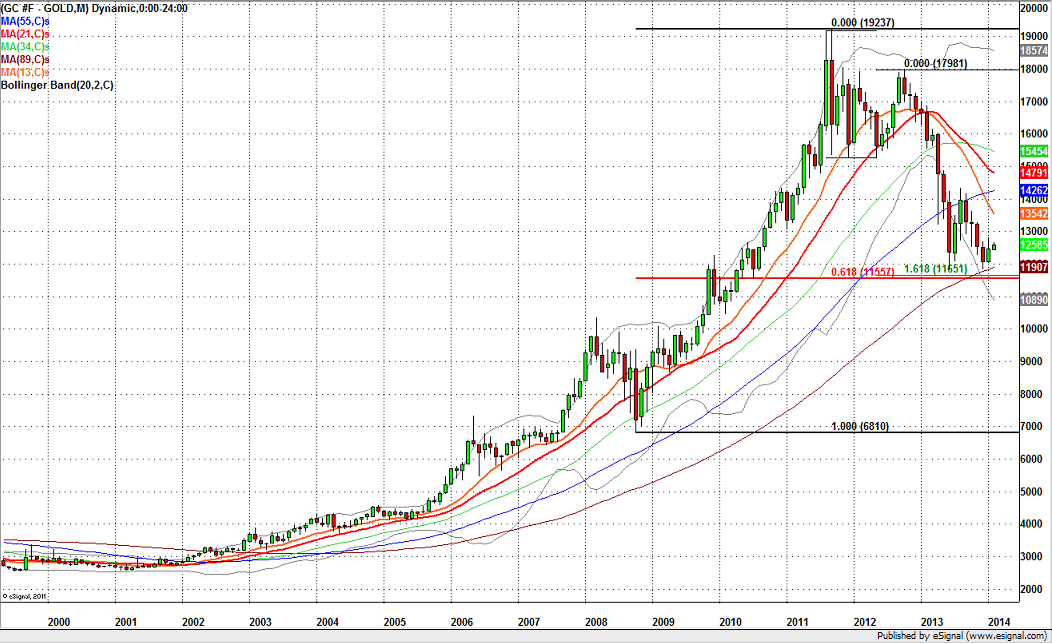 Gold is shaping a base around 61.8% Fibonacci retracement of the 2008-2011 bullish run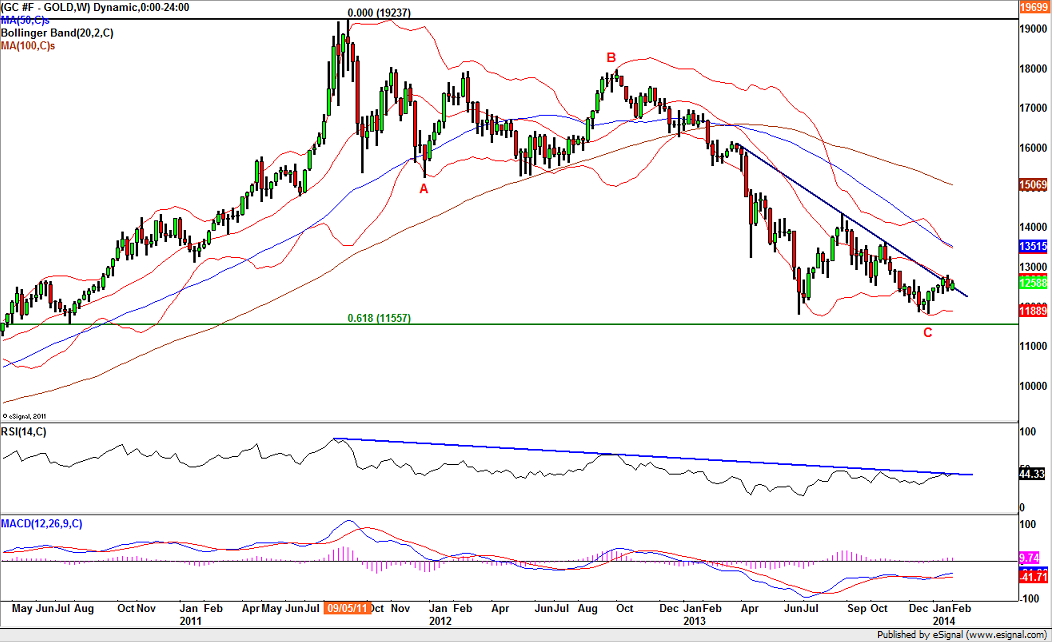 A large A-B-C consolidation which should come to an end since Gold is challenging a key resistance area.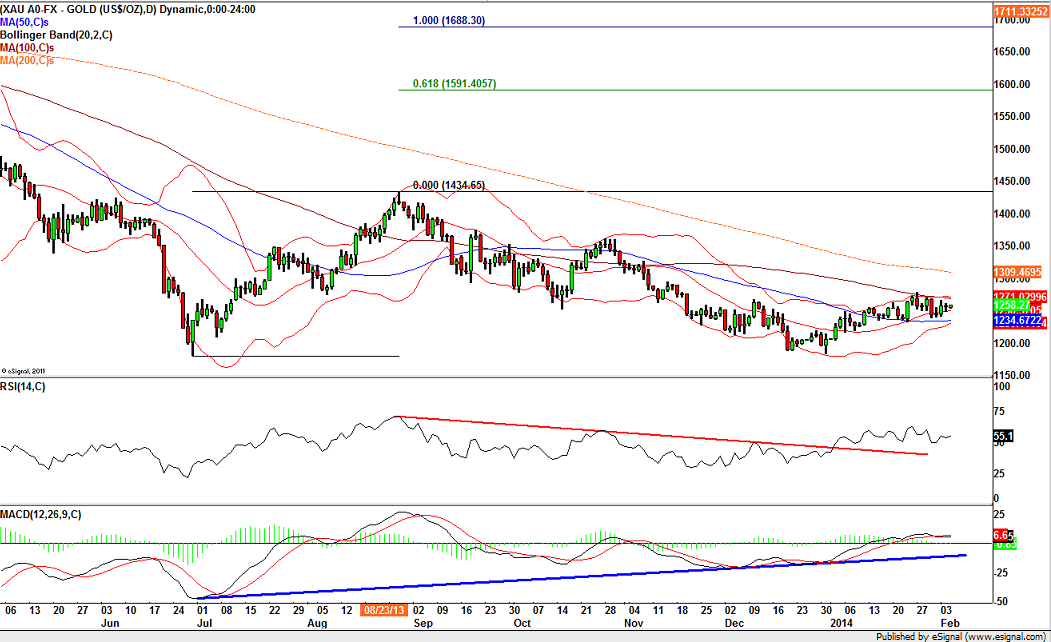 Gold is shaping a reverse Head & Shoulders (bullish pattern). The daily MACD is supported by a rising trend line. The daily RSI has pushed above a bearish trend line.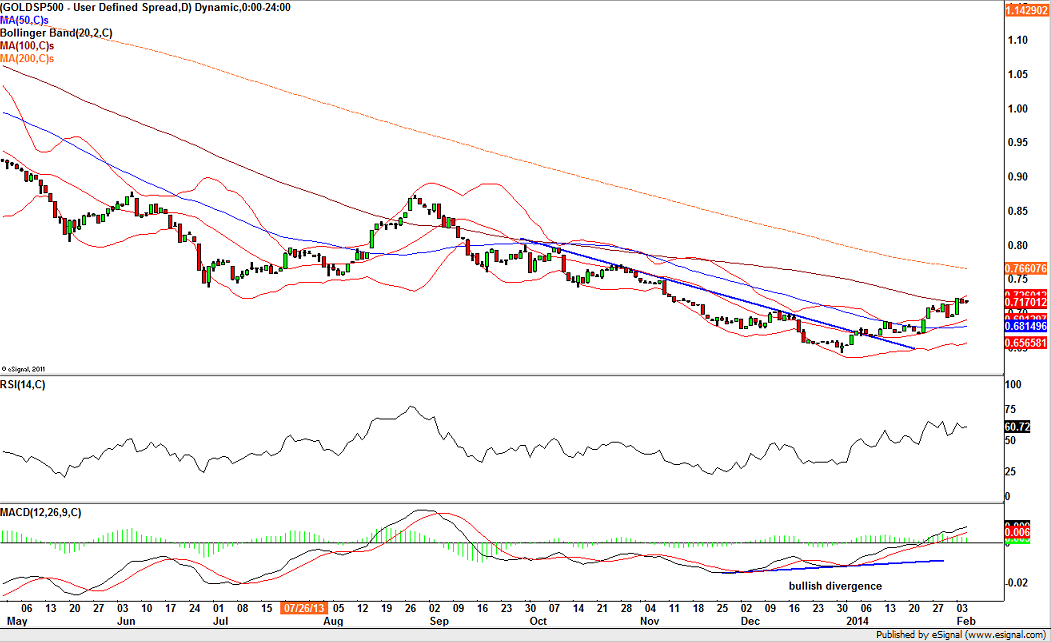 Gold/S&P500 ratio has validated a reverse Head & Shoulders. The 20-day moving average and the 50-day moving average have validated a golden cross. The daily MACD has validated a bullish divergence.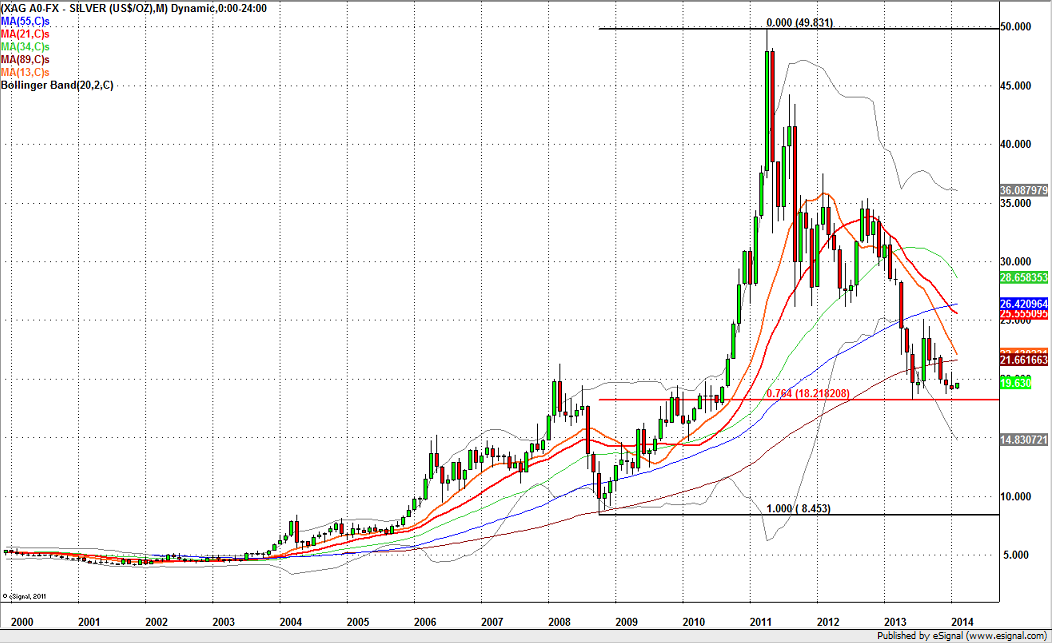 Silver is shaping a strong base around 18.20 which is a key support area since it is matching the 76.4% Fibonacci retracement and a horizontal support.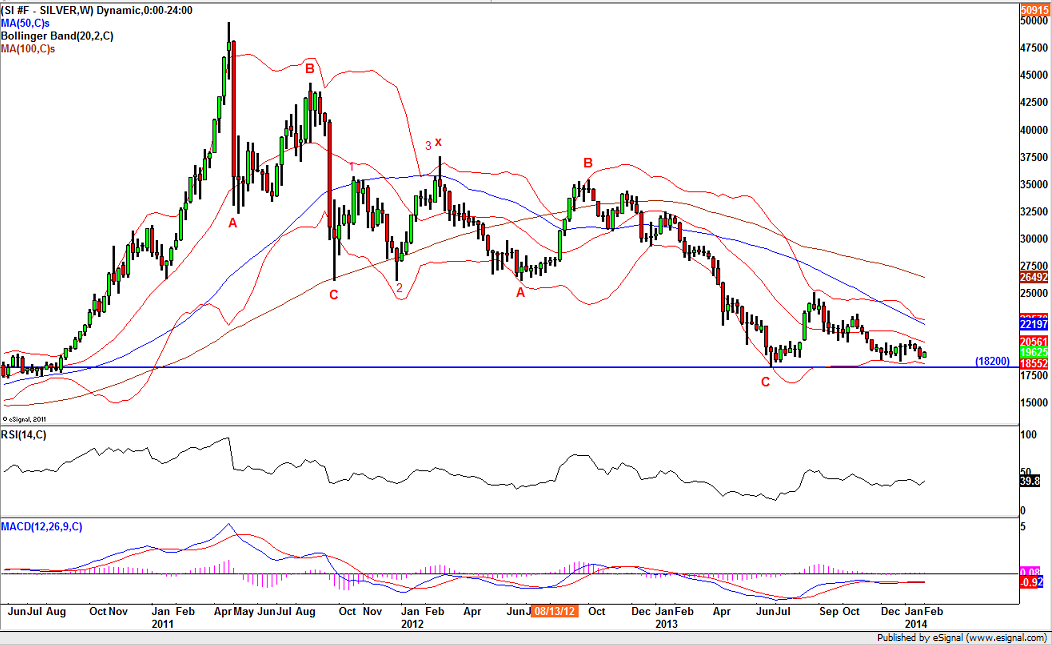 A large consolidation with a double A-B-C consolidation which should come to an end.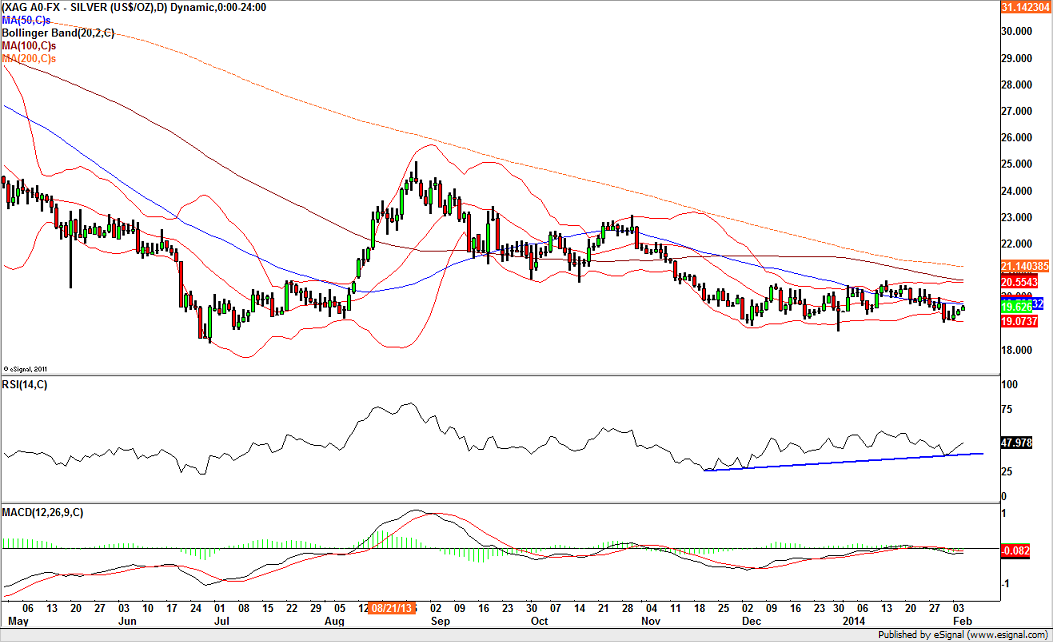 Silver is shaping a reverse Head & Shoulders too. The daily RSI is supported by a bullish trend line.To sum up:Reward/risk ratio is becoming very interesting to initiate long positions nowStop loss on Silver is set at 18.20Stop loss on Gold is set at 1180A come back to the declining 50-week moving average (coming around 1351 this week) can be expected on Gold at firstA come back to the declining 50-week moving average (coming around 22.20 this week)  26 can be expected on Silver at firstFrom our view, a push above the declining 50-week moving average on both Gold & Silver would turn the outlook dramatically bullish.